حضرات السادة والسيدات،تحية طيبة وبعد،1	أود إبلاغكم أن الاتحاد الدولي للاتصالات ينظم ورشة عمل لمدة يومين بشأن "تمكين الاقتصاد الإلكتروني في منطقة الشرق الأوسط وشمال إفريقيا: أفضل الممارسات في مجال الأمن السيبراني" يومي 1 و2 أكتوبر 2012 بالجامعة الأمريكية في بيروت (AUB)، بيروت، لبنان.وستفتتح ورشة العمل في الساعة 09:00 وسيبدأ تسجيل المشاركين في الساعة 08:30.2	ستجرى المناقشات باللغة الإنكليزية فقط.3	باب المشاركة مفتوح أمام الدول الأعضاء في الاتحاد وأعضاء القطاعات والمنتسبين والهيئات الأكاديمية وأمام أي شخص من أي بلد عضو في الاتحاد يرغب في المساهمة في المناقشات. ويشمل ذلك أيضاً الأفراد الأعضاء في المنظمات الدولية والإقليمية والوطنية. والمشاركة في ورشة العمل مجانية، ولن تقدم أي منح.4	تتفق ورشة العمل هذه مع برنامج الأمن السيبراني العالمي (GCA) للاتحاد الذي يوفر إطاراً تنسق وتتبلور من خلاله الاستجابة الدولية للتحديات المتنامية للأمن السيبراني. ويقوم البرنامج GCA على التعاون الدولي ويسعى إلى إشراك جميع الأطراف المعنية في جهود منسقة لبناء الثقة والأمن في مجتمع المعلومات.5	وتهدف ورشة العمل إلى النظر في موضوع الأمن السيبراني، مع تركيز خاص على الوضع في منطقة الشرق الأوسط. كما تهدف ورشة العمل إلى النشر على المستوى الإقليمي لأفضل الممارسات الأمنية وإشراك أصحاب المصلحة من مختلف القطاعات والبلدان.6	ويشمل الجمهور المستهدف لورشة العمل هذه الوكالات التنظيمية وصانعي السياسات والقطاع الخاص (موردو الخدمات ومشغلو الاتصالات وجهات التصنيع وموردو الحلول والقطاعات المصرفية والصحية) والهيئات الأكاديمية.7	ويرد مشروع البرنامج المؤقت لورشة العمل بالملحق 1 بهذه الرسالة. وستتاح آخر المستجدات بالنسبة للبرنامج والعروض والمعلومات ذات الصلة على الموقع الإلكتروني لقطاع تقييس الاتصالات على العنوان التالي: 	
http://www.itu.int/en/ITU-T/Workshops-and-Seminars/cybersecurity/201210/Pages/default.aspx.8	تتوفر تسهيلات الشبكة المحلية اللاسلكية لاستعمال المندوبين في مناطق قاعات المؤتمر في الجامعة الأمريكية ببيروت.9	لأغراض التسهيل، ترد بالملحق 2 قائمة بالفنادق والمعلومات اللوجستية الأخرى بشأن الجامعة الأمريكية ببيروت وعن مدينة بيروت نفسها.10	يرجى ملاحظة أن التسجيل المسبق للمشاركين في ورش العمل يجري على الخط حصراً. ولتمكين مكتب تقييس الاتصالات من اتخاذ الترتيبات اللازمة المتعلقة بتنظيم ورشة العمل، أكون ممتناً لو تفضلتم بالتسجيل من خلال الاستمارة المتاحة على الخط في العنوان التالي: http://www.itu.int/cgi-bin/htsh/edrs/ITU-T/workshop/edrs.registration.form?_eventid=3000410. في أقرب وقت ممكن ولكن في موعد لا يتجاوز 20 سبتمبر 2012.11	نود أن نذكركم بأن على مواطني بعض البلدان الحصول على تأشيرة للدخول إلى لبنان وقضاء أي وقت فيها. وتُطلب التأشيرة ويتم الحصول عليها من (السفارة أو القنصلية) التي تمثل لبنان في بلدكم، أو من أقرب مكتب لها من بلد المغادرة في حالة عدم وجود مثل هذا المكتب في بلدكم، على أن تطلب قبل بدء ورشة العمل بأربعة (4) أسابيع على الأقل.ويتعين أن يكون لدى أي أجنبي جواز سفر سارياً وتأشيرة لدخول لبنان. ويجب أن يكون جواز السفر سارياً لفترة ستة أشهر على الأقل. ويمكن الحصول على تأشيرة الدخول مسبقاً من سفارات وقنصليات لبنان حول العالم. ويمكن لمواطني الكثير من البلدان الحصول أيضاً على تأشيرات تجارية أو سياحية لدى وصولهم مطار بيروت ومنافذ الدخول الأخرى على الحدود اللبنانية. ويمكن الحصول على أختام التأشيرة في مطار بيروت من النافذة المواجهة لمراقبة الجوازات مباشرة. ويمكنك دفع مقابل الحصول على التأشيرة بالدولار الأمريكي أو بالليرة اللبنانية. ويبلغ سعر التأشيرة لمدة 15 يوماً 17 دولاراً أمريكياً (25 000 ليرة لبنانية).يُرجى الاتصال بسفارة أو قنصلية لبنان في بلدكم أو زيارة الموقع:	
http://www.general-security.gov.lb/English/SiteUtils/HomePage/Pages/HomePage.aspx 
للحصول على معلومات إضافية بشأن تأشيرة الدخول.وتفضلوا بقبول فائق التقدير والاحترام.مالكولم جونسون	
مدير مكتب تقييس الاتصالاتالملحقات: 2ANNEX 1
(to TSB Circular 284)Draft Programme(Beirut, Lebanon, 1 – 2 October 2012)ANNEX 2(to TSB Circular 284)AUB Address in BeirutAmerican University of Beirut 
Bliss Street, Ras Beirut
LebanonMiscellaneous information:Airport to AUB (Taxi or hotel Shuttle).
AUB has special offer for taxi rates from Allo Taxi (http://www.allotaxi.com.lb/, operation@allotaxi.com.lb), mention AUB for special rate.For more information about location and transportation check: http://www.aub.edu.lb/main/about/Pages/campus.aspxFor info about Beirut and Lebanon check:http://www.aub.edu.lb/main/about/Pages/beirut-lb.aspxList of HotelsVisa informationAll foreigners must have a valid passport and visa to enter Lebanon. Passports must be valid for at least six months. Visas can be obtained in advance at Lebanese embassies and consulates around the world. Nationals of many countries can also obtain business or tourist visas upon arrival at the Beirut Airport and at other ports of entry on the Lebanese border. At the Beirut Airport, visa stamps can be purchased at a window directly across from passport control. You can pay in cash in U.S. dollars or Lebanese pounds. The price of a 15-day visa is US$17 (LL25,000). A single entry, three-month visa is US$35 (LL50,000). Contact the Lebanese embassy or consulate in your country or see http://www.general-security.gov.lb/English/SiteUtils/HomePage/Pages/HomePage.aspx for additional visa information.About countryFor info about Beirut and Lebanon check: http://www.aub.edu.lb/main/about/Pages/beirut-lb.aspx Weather Summer (June-September) in Lebanon is made for sun worshiping, beaches, mountain escapes, and cultural festivals. The clear skies and warm temperatures along the coast, 20-32°C (68-90°F), cooler mountain, 6-22°C (45-70°F). CurrencyThe official Lebanese currency is the Lebanese pound or lira (LL). Notes are available in denominations of: LL1,000; LL5,000; LL10,000; LL20,000; LL50,000; and LL100,000. There are also LL250 and LL500 coins. U.S. dollars are used widely throughout the country. Restaurants, hotels, and stores often quote their prices in U.S. dollars, and many establishments will convert and provide U.S. dollar prices for you upon request. If you plan to use U.S. dollars, it is advisable to bring small bills (US$1 to US$20 notes). The US$/LL exchange rate is relatively stable, hovering around US$1=LL1,500.Time zoneLebanese time is G.M.T. +2 hours in winter (October to March) and +3 hours in summer (April to September), when daylight savings time is observed.Banking facilitiesMoney or travellers checks can be exchanged at banks, private money exchange shops, and major hotels. Major credit cards (Visa, MasterCard, American Express, Diners Club) are accepted at most large establishments throughout the country. ATMs are also widely available in Beirut and larger cities and will usually dispense both U.S. dollars and Lebanese pounds.LanguageWhile Arabic is Lebanon's official language, English and French are widely spoken. Most Lebanese speak at least two or three languages, and visitors will find no problems communicating. Many establishments provide signs, menus, and information in both Arabic and English.Electricity (voltage used)220v, 50Hz, A two-pin plug, with round pins is commonly used (Type C, similar to many European countries).Vaccination requirements	None.Lebanon is a developed country with relatively good health facilities. Similar to travel to other foreign countries, hepatitis A and B vaccines are recommended; also make sure tetanus-diphtheria and measles vaccinations are up-to-date. A typhoid vaccine is also recommended for travel to Lebanon.Local host contactName: Imad Elhajj Email: imad.elhajj@aub.edu.lb     Telephone: +96170184884__________مكتب تقييس الاتصالات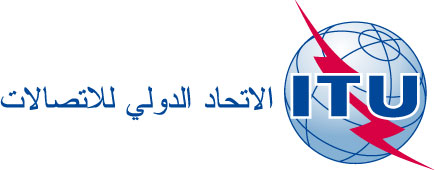 جنيف، 7 أغسطس 2012المرجع:
الاتصال:
الهاتف:
الفاكس:TSB Circular 284
TSB Workshops/P.R.
+41 22 730 5866
+41 22 730 5853إلى:-	إلى إدارات الدول الأعضاء في الاتحاد؛-	إلى أعضاء قطاعات الاتحاد؛-	إلى المنتسبين إلى الاتحاد؛-	إلى الهيئات الأكاديمية المنضمة إلى الاتحادالبريد الإلكتروني:tsbworkshops@itu.intنسخة إلى:-	رؤساء لجان الدراسات بقطاع تقييس الاتصالات ونوابهم؛-	مدير مكتب تنمية الاتصالات؛-	مدير مكتب الاتصالات الراديوية؛-	مدير المكتب الإقليمي للدول العربية التابع للاتحاد، القاهرة؛-	البعثة الدائمة للبنان في جنيفالموضوع:ورشة عمل ينظمها الاتحاد بشأن "تمكين الاقتصاد الإلكتروني في منطقة الشرق الأوسط وشمال إفريقيا: أفضل الممارسات في مجال الأمن السيبراني"  (بيروت، لبنان، 21 أكتوبر 2012)ورشة عمل ينظمها الاتحاد بشأن "تمكين الاقتصاد الإلكتروني في منطقة الشرق الأوسط وشمال إفريقيا: أفضل الممارسات في مجال الأمن السيبراني"  (بيروت، لبنان، 21 أكتوبر 2012)ITU Workshop on “Enabling E-economy in MENA Region: Cyber Security Best Practices”First Day, 1 October 2012First Day, 1 October 201209:00 – 09:15Welcome and introduction:Imad Elhajj, AUB09:15 – 10:45Keynotes:09:15 – 09:30 (15min)AUB09:30 – 09:45 (15min)Bilel Jamoussi, ITU09:45 – 10:00 (15min)AICTO10:00 – 10:45 (45min)Nicolas Sehnaoui, Minister of telecommunications in Lebanon10:45 – 11:00 (15min)Coffee break11:00 – 13:00Session 1: Government policies and readiness:11:00 – 11:40 (40min)Imad Hoballah, TRA 11:40 – 12:20 (40min)“Lebanese Cyber Law”12:20 – 13:00 (40min)“Report from ITU COP workshop in Algeria, and COP activities in the Arab region”: Rouda Alamir Ali, ITU/BDT 13:00 – 14:00 (1h)Lunch break14:30 – 16:25Session 2: Cloud computing security:14:00 – 14:35 (35min)“Cloud computing security”, Jamil Chawki, France Télécom-Orange14:35 – 15:20 (45min)“Identity in the cloud”, Abbie Barbir, Bank of America15:20 – 15:55 (35min)“Application security in the cloud, mobile applications”, Microsoft (tbc)15:55 – 16:25Coffee break16:25 -18:40 Session 3: Financial security:16:25 -17:15 (50 min)“E-signatures”, Zeina Aoun, Lebanese Central Bank17:15 – 18:00 (45min)Financial Institutions role in securing the online transaction”18:00 – 18:40 (40min)“PKI and e-signatures in the Middle East”: AICTO (tbc) or Jacques Seneca, Gemalto, France (tbc)Second day, 2 October 2012Second day, 2 October 201209:00 – 10:15Session 4: Endpoint security:09:00 – 09:40 (40min)“Intel secure storage and end point security for devices”, Shahrokh Shahidzadeh, Intel Corporation (tbc)09:40 – 10:15 (35min)Rabih Itani, Aruba Networks (tbc)10:15 – 10:30 (15min)Coffee break10:30 – 11:45 (1:15)Session 5: Panel: Enabling digital economy by security and with infrastructure10:30 – 11:45 (1:15)Panelist 1 – ICT infrastructure for e-economy, Firas Abi Nassif, Ministry of Telecom, Lebanon10:30 – 11:45 (1:15)Panelist 2 – TBC10:30 – 11:45 (1:15)Panelist 3 – Tarkan Maner, President and CEO, Wyse Technology (tbc)11:45 – 12:00 (15min)ClosureHOTEL NAMECONTACT PERSONADDRESSTELEPHONE 
(Lebanon country code +961)HOTEL NAMECONTACT PERSONADDRESSTELEPHONE 
(Lebanon country code +961)LE BRISTOL HOTELMaya Abi Karam  m.abikaram@lebristol-hotel.comVERDUN03/578150LE BRISTOL HOTELMaya Abi Karam  m.abikaram@lebristol-hotel.comVERDUN03/578150LE BRISTOL HOTELLow Season
From Aug. 31, 2012 till Oct. 24 2012Low Season
From Aug. 31, 2012 till Oct. 24 2012Low Season
From Aug. 31, 2012 till Oct. 24 2012LE BRISTOL HOTELLow Season
From Aug. 31, 2012 till Oct. 24 2012Low Season
From Aug. 31, 2012 till Oct. 24 2012Low Season
From Aug. 31, 2012 till Oct. 24 2012CASADORMarwan Mahmoud
info@casadorhotel.comHamra St.01-746400CASADORHigh Season
June till July 20th and Occasions (Fitr, Adha and New Year)High Season
June till July 20th and Occasions (Fitr, Adha and New Year)01-347840CASADORHigh Season
June till July 20th and Occasions (Fitr, Adha and New Year)High Season
June till July 20th and Occasions (Fitr, Adha and New Year)CAVALIERAyman Naserelddine 
ayman@hotelcavalier.comHamra st.01-353001
01-347681 (fax)CAVALIERAyman Naserelddine 
ayman@hotelcavalier.comHamra st.01-353001
01-347681 (fax)CORAL SUITESMira Mikhaelm.mikhael@coral-hamra.combookings should be sent to Reservation@coral-hamra.comHamra-Baalbek St.01-343411
Fax: 01-345609CORAL SUITESMira Mikhaelm.mikhael@coral-hamra.combookings should be sent to Reservation@coral-hamra.comHamra-Baalbek St.01-343411
Fax: 01-345609CROWNE PLAZASolange RahmehHamra St.Tel: 01-754 755CROWNE PLAZAsrahme@cpbeirut.comFax: 01-749555CROWNE PLAZASeason Reference 2012
Eid El Adha: 24 October- 2 November, 2012Season Reference 2012
Eid El Adha: 24 October- 2 November, 2012Season Reference 2012
Eid El Adha: 24 October- 2 November, 2012CROWNE PLAZASeason Reference 2012
Eid El Adha: 24 October- 2 November, 2012Season Reference 2012
Eid El Adha: 24 October- 2 November, 2012Season Reference 2012
Eid El Adha: 24 October- 2 November, 2012FOUR SEASONSMs. Maya MakhoulMinet El Hosn01-761000FOUR SEASONSMs. Maya Makhoulmaya.makhoul@fourseasons.com01-761000FOUR SEASONS2012 Seasons ReferenceFOUR SEASONSDate RangeSeasonsCancel policyFOUR SEASONS26 Aug- 24 OctMid Season48 HrGEFINOR ROTANA HOTEL *****Eddy Daccache
eddy.daccache@rotana.comClemanceauReservation
01-371888
01-372999 (fax)
res.gefinor@rotana.comGEFINOR ROTANA HOTEL *****Eddy Daccache
eddy.daccache@rotana.comClemanceauReservation
01-371888
01-372999 (fax)
res.gefinor@rotana.comGEFINOR ROTANA HOTEL *****Low Season 2012
From September 9 till October 16Low Season 2012
From September 9 till October 16Reservation
01-371888
01-372999 (fax)
res.gefinor@rotana.comGEFINOR ROTANA HOTEL *****Low Season 2012
From September 9 till October 16Low Season 2012
From September 9 till October 16Reservation
01-371888
01-372999 (fax)
res.gefinor@rotana.comGOLDEN TULIPLara Zinji
sales.exe@goldentulipserenada.comHamra, Abdel Aziz Str.01-755550
01-755551 (fax)GOLDEN TULIPLara Zinji
sales.exe@goldentulipserenada.comHamra, Abdel Aziz Str.01-755550
01-755551 (fax)HOLIDAY INNMansour Sahyoun mansour.sahyoun@hidunes.comVerdun Str. - Dunes Center01-771100 
Fax: 01-771177HOLIDAY INNMansour Sahyoun mansour.sahyoun@hidunes.comVerdun Str. - Dunes Center01-771100 
Fax: 01-771177HOLIDAY INNHigh Season rates are applicable during these periods:
Fitr Period: From August 15 till September 30, 2012High Season rates are applicable during these periods:
Fitr Period: From August 15 till September 30, 2012High Season rates are applicable during these periods:
Fitr Period: From August 15 till September 30, 2012MAYFLOWER HOTEL ****BMicheline AtikHamra01-340680MAYFLOWER HOTEL ****BLow Season:
From September 2 till October 24, 2012Low Season:
From September 2 till October 24, 2012Low Season:
From September 2 till October 24, 2012MAYFLOWER HOTEL ****BLow Season:
From September 2 till October 24, 2012Low Season:
From September 2 till October 24, 2012Low Season:
From September 2 till October 24, 2012LE MERIDIEN COMMODOREreservations@lecommodorehotel.com
Nadine Nassar: Sales ManagerCommodore St.01-734734LE MERIDIEN COMMODOREreservations@lecommodorehotel.com
Nadine Nassar: Sales ManagerCommodore St.03-710636LE MERIDIEN COMMODOREreservations@lecommodorehotel.com
Nadine Nassar: Sales ManagerCommodore St.LE MERIDIEN COMMODOREreservations@lecommodorehotel.com
Nadine Nassar: Sales ManagerCommodore St.01- 345806/7 (fax)LE MERIDIEN COMMODORESeasonality 2012:
Business Season:
September 11 to October 23 included
November 03 to December 26 includedSeasonality 2012:
Business Season:
September 11 to October 23 included
November 03 to December 26 includedSeasonality 2012:
Business Season:
September 11 to October 23 included
November 03 to December 26 includedLE MERIDIEN COMMODORESeasonality 2012:
Business Season:
September 11 to October 23 included
November 03 to December 26 includedSeasonality 2012:
Business Season:
September 11 to October 23 included
November 03 to December 26 includedSeasonality 2012:
Business Season:
September 11 to October 23 included
November 03 to December 26 includedMIDTOWN HOTEL AND SUITESAmale El Hajj  a.elhajj@midtownhotelsuites.comHamra- Bliss Street01-347555MIDTOWN HOTEL AND SUITESHigh Season 2012: 
* The High Season dates may not be accurate and are subject to change without prior notice.High Season 2012: 
* The High Season dates may not be accurate and are subject to change without prior notice.High Season 2012: 
* The High Season dates may not be accurate and are subject to change without prior notice.MIDTOWN HOTEL AND SUITESHigh Season 2012: 
* The High Season dates may not be accurate and are subject to change without prior notice.High Season 2012: 
* The High Season dates may not be accurate and are subject to change without prior notice.High Season 2012: 
* The High Season dates may not be accurate and are subject to change without prior notice.MONROE HOTELTaline Keuroghlian
taline.keuroghlian@monroebeirut.comKennedy St.01-371122MONROE HOTELHigh Season
Al Fitr: From August 18 till September 30, 2012High Season
Al Fitr: From August 18 till September 30, 2012High Season
Al Fitr: From August 18 till September 30, 2012MÖVENPICKMr. Fady Bou-DaherRaouché01/869666MÖVENPICKMr. Fady Bou-Daherfady.boudaher@moevenpick.com01/869666MÖVENPICKSeasonality 2012
High Season rates:
27 to 31 SeptemberSeasonality 2012
High Season rates:
27 to 31 SeptemberSeasonality 2012
High Season rates:
27 to 31 SeptemberPALM BEACHAntoinette Bassil   (03/ 782 592)reservation@palmbeachbeirut.com
sales-marketing@palmbeachbeirut.comAin El Mreisseh01-372000  Fax:01-368109PALM BEACHAntoinette Bassil   (03/ 782 592)reservation@palmbeachbeirut.com
sales-marketing@palmbeachbeirut.comAin El Mreisseh01-372000  Fax:01-368109ORIENT QUEEN HOMESAmina Zahwe
amina.zahwe@orientqueenhomes.comAin El Mreisseh01-361140ORIENT QUEEN HOMESAmina Zahwe
amina.zahwe@orientqueenhomes.comAin El Mreisseh01-361140RIVIERA HOTELRana Daher
ranadaher@rivierahotel.com.lbEL Manara01-373210RIVIERA HOTELLow Season
From September 10 till October 25, 2012Low Season
From September 10 till October 25, 2012Low Season
From September 10 till October 25, 2012Le VENDOME BEIRUTChadi Mezher
chadi.mezher@levendomebeirut.comAin El Mrayseh01/369280Le VENDOME BEIRUTMedium Season
From September 1 till October 16, 2012Medium Season
From September 1 till October 16, 2012Medium Season
From September 1 till October 16, 2012Le VENDOME BEIRUTMedium Season
From September 1 till October 16, 2012Medium Season
From September 1 till October 16, 2012Medium Season
From September 1 till October 16, 2012